Name:					Klasse:				Datum:Trage folgende Flüsse in die richtigen Kästchen ein: Zwickauer Mulde, Flöha, Zschopau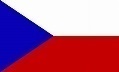 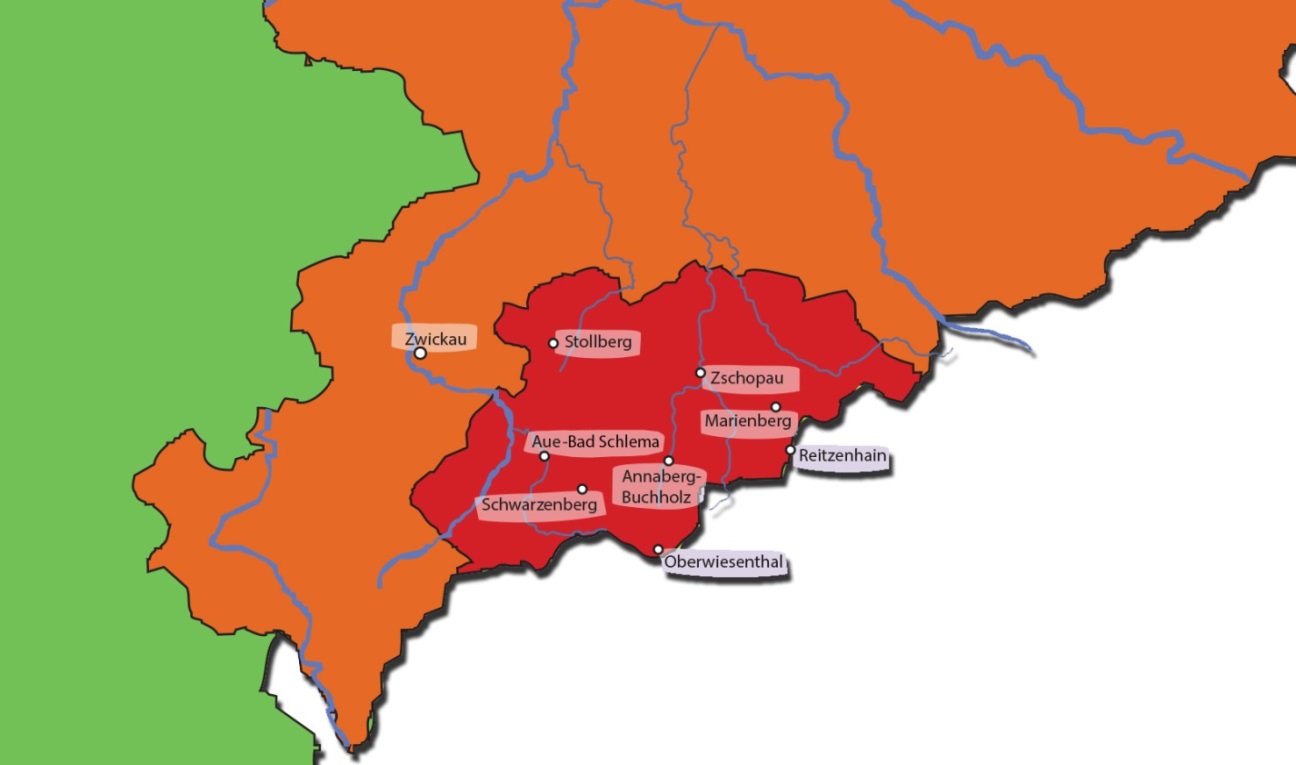 2.   Ergänze den Lückentext. Trage folgende Begriffe ein:Zwickauer Mulde, Deutschland, Strom, Markersbach, Trinkwasserversorgung, Zschopau, Aue-Bad Schlema, ErholungDas Pumpspeicherwerk                                                     hat die Aufgabe, bei Bedarf elektrischen                                zu erzeugen. Es ist das Zweitgrößte seiner Art in                                          . Die Aufgaben von Talsperren sind die					(Eibenstock, Cranzahl, Sosa….),		 (Filzteich Schneeberg, Greifenbachstauweiher) und Hochwasserschutz. Der größte Fluss im Ergebirgskreis ist die       					     .     . Sie fließt in unserem Landkreis aber nicht durch Zwickau, sondern durch		                                             .Der zweitgrößte Fluss im Ergebirgskreis ist die                                 	   . Ordne den Bildern die richtige Bezeichnung zu:  Talsperre Eibenstock, Oberbecken Pumpspeicherwerk Markersbach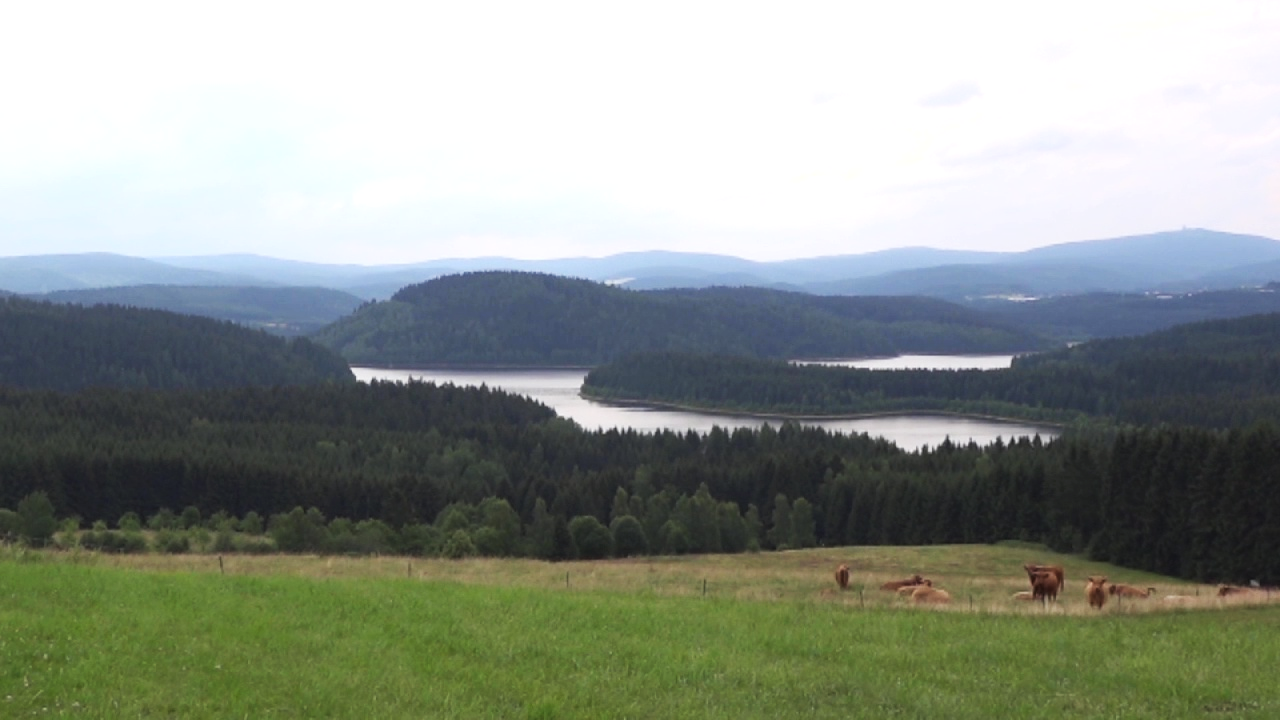 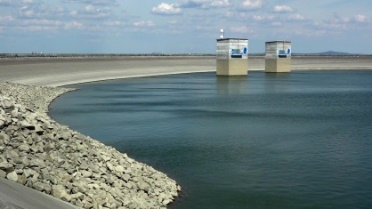 